П О С Т А Н О В Л Е Н И Еот  13.07.2016   № 581  г. МайкопО внесении изменения в Административный регламент Администрации муниципального образования «Город Майкоп» по предоставлению муниципальной услуги «Выдача выписки из похозяйственной книги, справки о произведённой сельскохозяйственной продукции на принадлежащем гражданину (членам его семьи) земельном участке»В целях приведения в соответствие с действующим законодательством, постановляю:1. Внести изменение в Административный регламент Администрации муниципального образования «Город Майкоп» по предоставлению муниципальной услуги «Выдача выписки из похозяйственной книги, справки о произведённой сельскохозяйственной продукции на принадлежащем гражданину (членам его семьи) земельном участке», утвержденный постановлением Администрации муниципального образования «Город Майкоп» от 20.08.2014 № 574 «Об утверждении Административного регламента Администрации муниципального образования «Город Майкоп» по предоставлению муниципальной услуги «Выдача выписки из похозяйственной книги, справки о произведённой сельскохозяйственной продукции на принадлежащем гражданину (членам его семьи) земельном участке» (в редакции постановления Администрации муниципального образования «Город Майкоп» от 09.02.2015 № 72) следующие изменения: 1.1 Подпункт 2.12. дополнить абзацами следующего содержания:«Инвалидам обеспечиваются условия доступности муниципальной услуги в соответствии с требованиями законодательства Российской Федерации, в том числе:возможность беспрепятственного входа в здание (включая помещения) и выхода из них;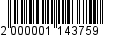 возможность самостоятельного передвижения по территории здания (включая помещения) в целях доступа к месту предоставления муниципальной услуги, в том числе с помощью работников Администрации, Управления по работе с территориями; возможность посадки в транспортное средство и высадки из него перед входом в здание (включая помещения), и при необходимости, с помощью работников Администрации, Управления по работе с территориями;сопровождение инвалидов, имеющих стойкие нарушения функции зрения и самостоятельного передвижения по территории здания (включая помещение);содействие инвалиду при входе в здание (включая помещения) и выходе из него, информирование инвалида о доступных маршрутах общественного транспорта;надлежащее размещение носителей информации, необходимой для обеспечения беспрепятственного доступа инвалидов к зданию (включая помещение) и муниципальной услуге, с учетом ограничений их жизнедеятельности, в том числе дублирование необходимой для получения муниципальной услуги звуковой и зрительной информации, а также надписей, знаков и иной текстовой и графической информации знаками, выполненными на контрастном фоне;обеспечение допуска в здание (включая помещение), в котором предоставляется муниципальная услуга, собаки-проводника при наличии документа, подтверждающего ее специальное обучение, выданного по форме и в порядке, утвержденных приказом Министерства труда и социальной защиты Российской Федерации от 22.06.2015 № 386н «Об утверждении формы документа, подтверждающего специальное обучение собаки-проводника, и порядка его выдачи».оказание инвалидам помощи, необходимой для получения в доступной для них форме информации о правилах предоставления муниципальной услуги, в том числе об оформлении необходимых для получения муниципальной услуги документов, о совершении ими других необходимых для получения муниципальной услуги действий;предоставление инвалидам по слуху, при необходимости, муниципальной услуги с использованием русского жестового языка, включая обеспечение допуска на объект сурдопереводчика, тифлосурдопереводчика;оказание иной необходимой инвалидам помощи в преодолении барьеров, мешающих получению ими муниципальной услуги наравне с другими лицами;наличие копий документов, объявлений, инструкций о порядке предоставления муниципальной услуги (в том числе, на информационном стенде), выполненных на контрастном фоне.».2. Опубликовать настоящее постановление в газете «Майкопские новости» и разместить на официальном сайте Администрации муниципального образования «Город Майкоп».3. Постановление «О внесении изменения в Административный регламент Администрации муниципального образования «Город Майкоп» по предоставлению муниципальной услуги «Выдача выписки из похозяйственной книги, справки о произведённой сельскохозяйственной продукции на принадлежащем гражданину (членам его семьи) земельном участке» вступает в силу со дня его опубликования.Глава муниципального образования«Город Майкоп»                                                                            А.В. НаролинАдминистрация муниципального образования «Город Майкоп»Республики Адыгея 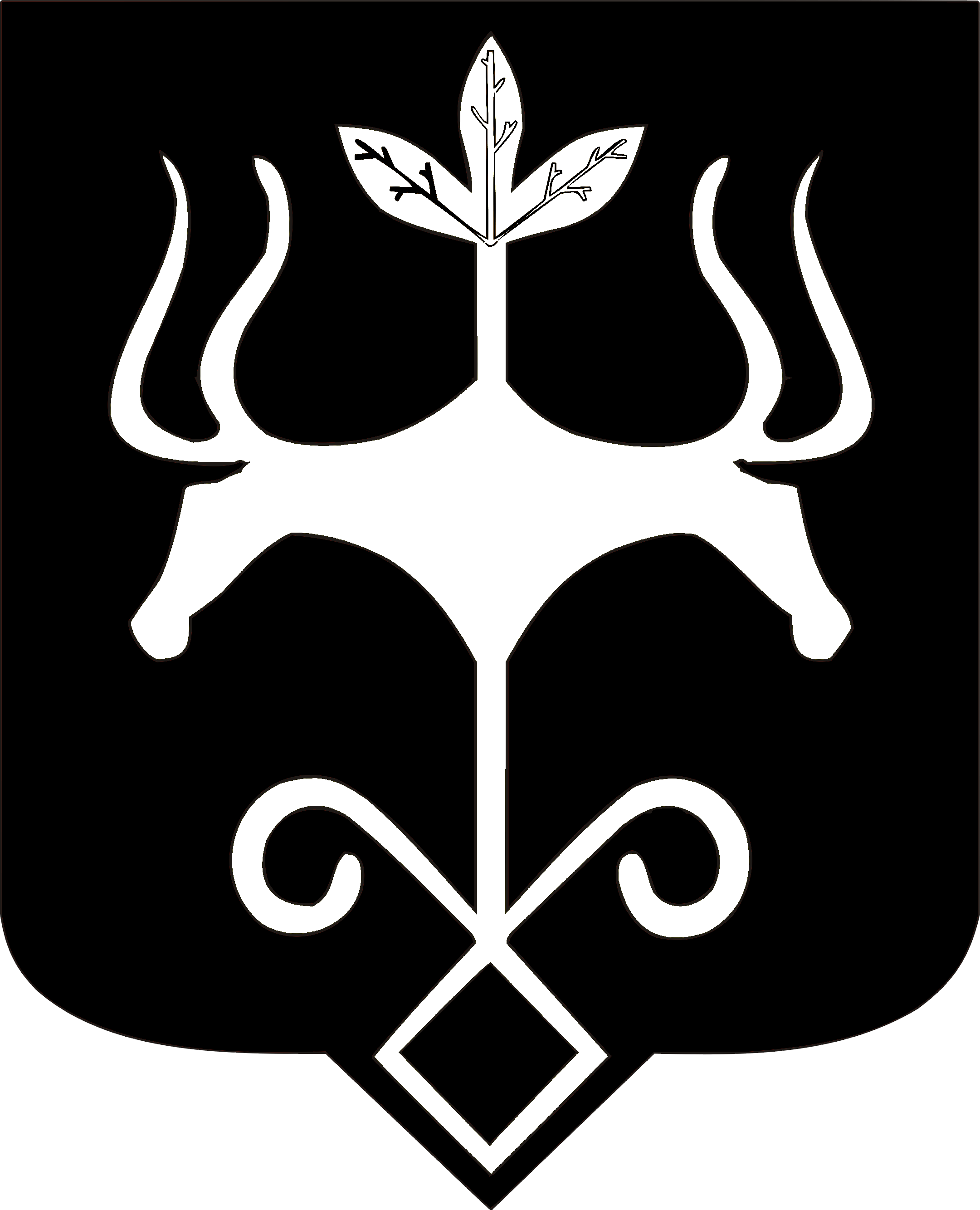 Адыгэ Республикэммуниципальнэ образованиеу 
«Къалэу Мыекъуапэ» и Администрацие